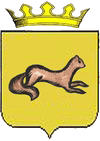 ГЛАВА ОБОЯНСКОГО РАЙОНАКУРСКОЙ ОБЛАСТИПОСТАНОВЛЕНИЕот   27.06.2022   № 93   г. ОбояньОб антинаркотической комиссии в Обоянском Курской областиВ соответствии с Указом Президента Российской Федерации от 18 октября 2007 года № 1374 «О дополнительных мерах по противодействию незаконному обороту наркотических средств, психотропных веществ и их прекурсоров»", Постановлением Губернатора Курской области от              13 декабря 2007 г. № 546 «Об антинаркотической комиссии в Курской области», ПОСТАНОВЛЯЮ:1.	Создать антинаркотическую комиссию в Обоянском районе Курской области и утвердить ее прилагаемый состав.2.	Утвердить прилагаемое положение об антинаркотической комиссии в Обоянском районе Курской области.3.	Признать утратившим силу постановление Главы Обоянского района Курской области   от  11.01.2006 № 30  «О создании районной межведомственной комиссии по противодействию злоупотребелению наркотическими средствами и их незаконному обороту Администрации Обоянского района».4.	Постановление вступает  силу со дня его подписания. Глава Обоянского района                                                                               В. ЖилинМ.А. Переверзева(47141)2-34-01Состав антинаркотической комиссии в Обоянском районе Курской областиУТВЕРЖДЕНОпостановлением Главы Обоянского района Курской областиот 27.06.2022 № 93ПОЛОЖЕНИЕоб антинаркотической комиссии в Обоянском районеКурской области1.	Антинаркотическая комиссия в Обоянском районе Курской области (далее - комиссия) является органом, обеспечивающим координацию деятельности территориальных органов исполнительной власти и органов местного самоуправления муниципальных образований Обоянского района Курской области по противодействию незаконному обороту наркотических средств, психотропных веществ и их прекурсоров, а также осуществляющим мониторинг и оценку развития наркоситуации в Обоянском районе Курской области.2.	Комиссия в своей деятельности руководствуется Конституцией Российской Федерации, федеральными конституционными законами, федеральными законами, указами и распоряжениями Президента Российской Федерации, постановлениями и распоряжениями Правительства Российской Федерации, иными нормативными правовыми актами Российской Федерации, законами и нормативными правовыми актами Курской области, решениями антинаркотической комиссии Курской области, постановлениями и распоряжениями Главы Обоянского района, Уставом муниципального района «Обоянский район» Курской области, а также настоящим Положением.3.	Комиссия осуществляет свою деятельность во взаимодействии с антинаркотической комиссией в Курской области, органами местного самоуправления муниципальных образований, общественными объединениями и организациями, правоохранительными органами. 4.	Состав комиссии, положение о комиссии утверждается постановлением Главы Обоянского района Курской области.5.	Основными задачами комиссии являются:5.1.	Участие в формировании и реализации на территории Обоянского района Курской области государственной политики в области противодействия незаконному обороту наркотических средств, психотропных веществ и их прекурсоров;5.2.	Подготовка ежеквартальных и ежегодных докладов о наркоситуации в Обоянском районе Курской области  и работе комиссии и представление их председателю антинаркотической комиссии Курской области;5.3.	Координация деятельности органов и учреждений системы профилактики (в пределах свей компетенции) по противодействию незаконному обороту наркотических средств, психотропных веществ и их прекурсоров;5.4.	Разработка мер, направленных на противодействие незаконному обороту наркотических средств, психотропных веществ и их прекурсоров, в том числе на профилактику этого оборота, а также на повышение эффективности реализации региональных целевых программ в этой области;5.5.	Анализ эффективности деятельности органов местного самоуправления муниципальных образований и учреждений системы профилактики по противодействию незаконному обороту наркотических средств, психотропных веществ и их прекурсоров;5.6.	Сотрудничество с органами местного самоуправления других муниципальных образований Курской области  в сфере противодействия незаконному обороту наркотических средств, психотропных веществ и их прекурсоров, в том числе подготовка соответствующих совместных  решений;5.7.	Рассмотрение в установленном законодательством Российской Федерации порядке предложений о дополнительных мерах социальной защиты лиц, осуществляющих борьбу с незаконным оборотом наркотических средств, психотропных веществ и их прекурсоров и (или) привлекаемых к этой деятельности, а также по социальной реабилитации лиц, больных наркоманией;5.8.	Мониторинг и оценка развития наркоситуации в Обоянском районе Курской области с использованием единого банка данных по вопросам, касающимся оборота наркотических средств, психотропных веществ и их прекурсоров, а также противодействия их незаконному обороту, подготовка предложений по улучшению наркоситуации в Обоянском районе Курской области;5.9.	Решение иных задач, предусмотренных законодательством Российской Федерации о наркотических средствах,  психотропных веществах и их прекурсорах.6.	Для осуществления своих задач комиссия имеет право:6.1.	Принимать в пределах своей компетенции решения, касающиеся организации, координации, совершенствования и оценки эффективности деятельности органов и учреждений системы профилактики, органов местного самоуправления муниципальных образований по противодействию незаконному обороту наркотических средств, психотропных веществ и их прекурсоров, а также осуществлять контроль за исполнением этих решений;6.2.	Вносить председателю антинаркотической комиссии Курской области предложения по вопросам, требующим решения Губернатора Курской области  или Правительства Курской области;6.3.	Создавать рабочие группы для изучения вопросов, касающихся противодействия незаконному обороту наркотических средств, психотропных веществ и их прекурсоров, а также для подготовки проектов соответствующих решений комиссии;6.4.	Запрашивать и получать в установленном законодательством Российской Федерации порядке необходимые материалы и информацию от структурных подразделений Администрации Обоянского района Курской области, органов местного самоуправления муниципальных образований, общественных объединений, организаций и должностных лиц;6.5.	Привлекать для участия в работе комиссии должностных лиц и специалистов Администрации Обоянского района Курской области, ее структурных подразделений, а также органов местного самоуправления муниципальных образований,  представителей общественных объединений и организаций (с их согласия), заслушивать их на заседании комиссии по вопросам незаконного оборота наркотических средств и психотропных веществ и их прекурсоров.7.	Комиссия осуществляет свою деятельность на плановой основе в соответствии с регламентом, утвержденным постановлением Администрации Обоянского района Курской области от 17.07.2021 № 317 «Об утверждении Регламента районной межведомственной  комиссии по противодействию злоупотребления наркотическими средствами и их незаконному обороту Администрации Обоянского района».8.	Заседания комиссии проводятся не реже одного раза в квартал. В случае необходимости по решению председателя комиссии могут проводиться внеочередные заседания комиссии.9.	Присутствие на заседании комиссии ее членов обязательно.Члены комиссии обладают равными правами при обсуждении рассматриваемых на заседании вопросов.Члены комиссии не вправе делегировать свои полномочия иным лицам. В случае невозможности присутствия члена комиссии на заседании он обязан заблаговременно известить об этом председателя комиссии.Лицо, исполняющее обязанности руководителя территориального органа федерального органа исполнительной власти или иного должностного лица, являющегося членом комиссии, принимает участие в заседании комиссии с правом совещательного голоса.Заседание комиссии считается правомочным, если на нем присутствует более половины ее членов.В зависимости от рассматриваемых вопросов к участию в заседаниях комиссии могут привлекаться иные лица.10.	Решение комиссии оформляется протоколом, который подписывается председателем комиссии.11.	Организационное обеспечение деятельности комиссии, в том числе по осуществлению мониторинга наркоситуации в Обоянском районе  Курской области, осуществляется Председателем комиссии. 12.	Основными задачами аппарата комиссии являются:а)	разработка проекта плана работы комиссии;б)	обеспечение подготовки и проведения заседаний комиссии;в)	обеспечение контроля за исполнением решений комиссии;г)	мониторинг наркоситуации, а также общественно-политических, социально-экономических и иных процессов в Обоянском районе Курской области, оказывающих влияние на развитие ситуации в области противодействия незаконному обороту наркотических средств, психотропных веществ и их прекурсоров, выработка предложений по ее улучшению;д)	обеспечение взаимодействия комиссии с аппаратом антинаркотической комитета Курской области;е)	обеспечения взаимодействия комиссии с правоохранительными  органами Обоянского района Курской области;ж)	организация и координация деятельности рабочих групп комиссии;з)	организация и ведение делопроизводства комиссии.13.	Информационно-аналитическое обеспечение деятельности комиссии осуществляют структурными подразделениями Администрации Обоянского района Курской области, руководители которых являются членами комиссии.14.	Комиссия имеет бланк со своим наименованием.УТВЕРЖДЕНпостановлением Главы Обоянского района Курской областиот  27.06.2022 № 93ЖилинВиталий Николаевич- Глава Обоянского района, председатель комиссии; Глава Обоянского района, председатель комиссии;ЛукьянчиковаНаталья Владимировна- и.о. заместителя Главы Администрации Обоянского района, заместитель председателя комиссии; и.о. заместителя Главы Администрации Обоянского района, заместитель председателя комиссии;Бурцев Сергей Алексеевич- начальник ОМВД России по Обоянскому району, заместитель председателя комиссии (по согласованию); начальник ОМВД России по Обоянскому району, заместитель председателя комиссии (по согласованию);Паршин Юрий Николаевич- начальник Обоянского межмуниципального филиала ФКУ УИИ УФСИН России по Курской области (по согласованию) ; начальник Обоянского межмуниципального филиала ФКУ УИИ УФСИН России по Курской области (по согласованию) ;КомягинАлександр Дмитриевич- начальник  отделения в г. Обоянь УФСБ России по Курской области (по согласованию); начальник  отделения в г. Обоянь УФСБ России по Курской области (по согласованию);Переверзева Мария Алексеевна- консультант отдела молодежной политики, физической культуры и спорта Управления культуры, молодежной политики, физической культуры и спорта Администрации Обоянского района, секретарь комиссии; консультант отдела молодежной политики, физической культуры и спорта Управления культуры, молодежной политики, физической культуры и спорта Администрации Обоянского района, секретарь комиссии;Ларина Ирина Николаевна- начальник Управления культуры, молодежной политики, физической культуры и спорта Администрации Обоянского района; начальник Управления культуры, молодежной политики, физической культуры и спорта Администрации Обоянского района;Савенков Александр Вячеславович- начальник отдела молодежной политики, физической культуры и спорта Управления культуры, молодежной политики, физической культуры и спорта Администрации Обоянского района; начальник отдела молодежной политики, физической культуры и спорта Управления культуры, молодежной политики, физической культуры и спорта Администрации Обоянского района;Черникова Татьяна Александровна- начальник Управления образования Администрации Обоянского района;Леонидова Марина Викторовна- начальник Управления социальной защиты населения Администрации Обоянского района;Долженко Елена Александровна-главный специалист – эксперт  комиссии по делам несовершеннолетних и защите их прав Администрации Обоянского района;АбрамовОлег Александрович- начальник отдела правовой работы Администрации Обоянского района;Михалева Инна Николаевна-старший методист МКУ информационно – методический центр образовательных учреждений Обоянского района;Горяйнов Сергей Александрович- заместитель начальника полиции по охране общественного порядка ОМВД России по Обоянскому району, подполковник полиции  (по согласованию);Леонидов Алексей Александрович- старший оперуполномоченный ГКОН ОМВД России по Обоянскому району (по согласованию); Локтионов Александр Александрович- Глава города Обояни (по согласованию);Капустин Алексей Владимирович-главный врач ОБУЗ «Обоянская ЦРБ» (по согласованию);Есипов Алексей Владимирович-врач-психиатр-нарколог ОБУЗ «Обоянская ЦРБ» (по согласованию);Дмитриев Виталий Валерианович-начальник отдела информатизации и информационно – коммуникационных технологий Администрации Обоянского района;ШокуроваЛариса Николаевна-начальник отдела по опеке и попечительству Администрации Обоянского района;Полянская Ирина Афанасьевна-корреспондент АУКО редакция газеты «Обоянская газета» (по согласованию)